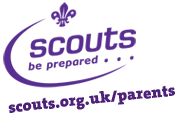 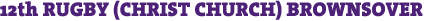 The 12th Rugby Scout Group meet during school term times only. Subscription is £3 a week, or £32 a term if paid annually. Each week must be paid even if your child does not attend as it covers Scouting membership and insurance.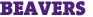 Beavers are our youngest members, ranging from 6-8. They meet weekly at the 12th Rugby Scout Hut, Boughton Leigh Junior School, Wetherell Way, Brownsover, Rugby, CV21 1LT on Wednesdays from 5:45PM until 7:00PM to take part in a wide range of activities including games, crafts, singing, visits and good turns, along with plenty of outdoor activities. They will also have the opportunity to take part in the fun and excitement of camps and sleepovers. It may be the first time they spend a night away from home so it’s a real adventure for them.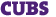 Cubs range from 8-10½. They meet weekly at the 12th Rugby Scout Hut, Boughton Leigh Junior School, Wetherell Way, Brownsover, Rugby, CV21 1LT on Mondays from 6:45PM until 8:15PM. Cubs take part in a wide range of activities designed to be interesting and challenge them. A Cub Scout meeting consists of games and activities with plenty of time spent outdoors. Camps and holidays are some of the most memorable events of the year for Cubs.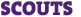 Scouts range from 10½-14. They meet weekly at the 12th Rugby Scout Hut, Boughton Leigh Junior School, Wetherell Way, Brownsover, Rugby, CV21 1LT on Thursday from 6:45PM until 8:30PM. During the summer the weekly meetings take place at Coton Campsite from 6:45PM until 8:45PM. Outdoor activities feature prominently, with the highlight being camping. Throughout the year, Scouts learn various skills, such as map reading, camp cooking and first aid in preparation for camps.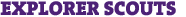 Explorers are our oldest members, ranging from 14-18. They meet weekly at the 12th Rugby Scout Hut, Boughton Leigh Junior School, Wetherell Way, Brownsover, Rugby, CV21 1LT on Wednesdays from 7:00PM until 9:00PM. Explorers are encouraged to lead themselves in deciding the programme and direction of the Unit, with support and guidance from leaders. The section also includes the Young Leaders’ Scheme, where young people are able to take on a leadership role in one of the younger sections.To find out more, visit us at:www.12thRugby.org.ukwww.facebook.com/groups/12thRugby/www.twitter.com/12thRugby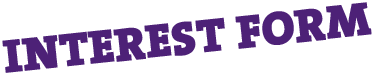 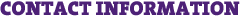 Child’s name:Gender: Date of birth: Religion: Child’s address: Child’s email address (if applicable):Parental name: Parental contact tel no. 1:Parental contact tel no. 2:Parental email address:Alternative contact name (please state relationship):Alternative contact tel no.: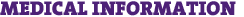 Please list any medical conditions, allergies or special requirements your child has (full information on the appropriate way to cater for these should also be given to your child’s leader):Please give details of any dietary requirements your child has:Continued overleaf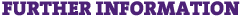 Parent(s) occupation(s): Have you or your partner/spouse ever been a member of the Scout or Guide Movement? Mother - Father -  Time available per week/month/year for assisting with the Group: Please give details of any skills or hobbies you have that could contribute to the running of the Group or the provision of activities: eg, first aid, DIY or office administrative skills. Parental signature: Data Protection All information given will be used in accordance with the Data Protection Act 1998. Information given will only be used in connection with your son/daughter’s membership of the Scout Movement in the United Kingdom. The Scout Association, at all levels, may itself use your contact details (post and email) to keep in touch with you about Scouting. However, by law we need your express permission for certain direct marketing services. By giving this permission we can provide you with access to additional opportunities and services. I  content to receive details by post and email about new products and services being promoted directly to The Scout Association or its subsidiary companies.Data Protection All information given will be used in accordance with the Data Protection Act 1998. Information given will only be used in connection with your son/daughter’s membership of the Scout Movement in the United Kingdom. The Scout Association, at all levels, may itself use your contact details (post and email) to keep in touch with you about Scouting. However, by law we need your express permission for certain direct marketing services. By giving this permission we can provide you with access to additional opportunities and services. I  content to receive details by post and email about new products and services being promoted directly to The Scout Association or its subsidiary companies.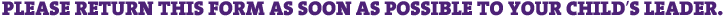 